 vanesa  cerdá rubio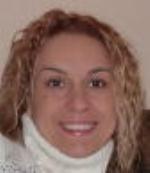 OBJETIVO PROFESIONAL mi objetivo principal , es encontrar un puesto de trabajo.EXPERIENCIAañadas de españa 4/2008-5/2013Otro no especificado ((Seleccionar)) burjassot (valencia) cajera- dependienta, reposicion , preparacion de pedidos, pedidos online,.el corte ingles 11/2007-2/2008Otro no especificado ((Seleccionar)) valencia cajera-  dependienta,  campaña de navidad  .atencion al cliente, preparacion de lotes y cestas, cobrar.guarderia colorins 9/1996-8/1998Educacion (Educación - Formación) ayuda a las maestras, ayuda en el comedor, vigilancia en el patio, funciones de educadora.valencia FORMACIÓN administrativo comercial 780 hrs 2/2007Graduado Escolar / ESO / Primaria . Otra no especifiada curso del inem. valenciaFORMACIÓN COMPLEMENTARIAHABILIDADES/CAPACIDADESIDIOMASINFORMÁTICAINFORMACIÓN ADICIONALhttp://vanevane75.MiCVweb.comHabilidad 1Habilidad 2Habilidad 3Habilidad 4Habilidad 5Habilidad 6carnet de conducir b1